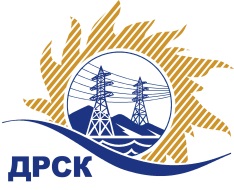 Акционерное Общество«Дальневосточная распределительная сетевая  компания»Протокол процедуры вскрытия поступивших конвертов с заявками участников на переторжкуСПОСОБ И ПРЕДМЕТ ЗАКУПКИ: Открытый запрос предложений: «Автошины отечественного производства» закупка 203 ПРИСУТСТВОВАЛИ:  Два члена  постоянно действующей Закупочной комиссии АО «ДРСК» 2 уровня   Информация о результатах вскрытия конвертов:В адрес Организатора закупки поступила 3 (три) заявки на участие в  переторжке, конверты с которыми были размещены в электронном виде на Торговой площадке Системы www.b2b-energo.ru.Вскрытие конвертов было осуществлено в электронном сейфе Организатора закупки на Торговой площадке Системы www.b2b-energo.ru. автоматически.Дата и время начала процедуры вскрытия конвертов с предложениями на участие в переторжке: 15:00 часов благовещенского времени 17.02.2017 г Место проведения процедуры вскрытия конвертов с заявками на участие в переторжке: Торговая площадка Системы www.b2b-energo.ru.В конвертах обнаружены заявки следующих участников:Ответственный секретарь Закупочной комиссии 2 уровня  	                                                        	М.Г. ЕлисееваИсп.Ирдуганова И.Н.397-147irduganova-in@drsk.ru№ 208/МЭ-П«17» февраля  2017 г.№п/пНаименование Участника закупки и его адресЦена заявки до переторжки, руб. без НДСЦена заявки после переторжки, руб. без НДС1ООО "ДВТК" (141090, Россия, Московская область, г.Королёв мкр. Юбилейный, улица Пионерская, д. 1/4, пом. L.)8 380 413,567 138 627,122ООО "ШТОРМАВТО" (675000, Россия, Амурская обл., г. Благовещенск, ул. Нагорная, д. 1 А)7 917 714,407 550 114,413ИП Мельников Н.Н. (MAXINTER) (675016, Амурская обл., г. Благовещенск, ул. Богдана Хмельницкого, 77)7 846 400,65Заявка не поступила4ООО "Росэксим-М" (676290, Амурская обл., г. Тында, ул. Советская, 53)7 849 606,517 765 140,00